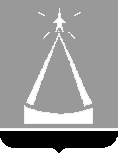 ГЛАВА ГОРОДА ЛЫТКАРИНОМОСКОВСКОЙ ОБЛАСТИПОСТАНОВЛЕНИЕ14.09.2017 № 610-пг. Лыткарино О внесении изменений в муниципальную программу «Молодое поколение города Лыткарино» на 2017-2021 годыВ соответствии со статьей 179 Бюджетного кодекса Российской Федерации, Решением Совета депутатов города Лыткарино от 24.08.2017  
№ 235/25 «О внесении изменений и дополнений в Решение Совета депутатов
города Лыткарино «Об утверждении бюджета города Лыткарино на 2017 год и на плановый период 2018 и 2019 годов», руководствуясь Положением о муниципальных программах города Лыткарино, утвержденным Постановлением Главы города Лыткарино от 12.09.2013 № 665-п (с учётом изменений и дополнений), с учётом заключения Контрольно-счетной палаты города Лыткарино Московской области по результатам проведения финансово-экономической экспертизы от 04.09.2017 года № 57, постановляю:1. Внести изменения в муниципальную программу «Молодое поколение города Лыткарино» на 2017-2021 годы, утверждённую Постановлением Главы города Лыткарино от 30.12.2016 № 901-п (прилагается).2. МКУ «Комитет по делам культуры, молодёжи, спорта и туризма города Лыткарино» (Кленовой О.В.) обеспечить опубликование настоящего Постановления в установленном порядке и размещение на официальном 
сайте города Лыткарино Московской области в сети «Интернет».3. Контроль за исполнением настоящего Постановления возложить на Первого заместителя Главы Администрации города Лыткарино
Л.С. Иванову.                                                                                                       Е.В. Серёгин	                                                                                                                                                                           ПРИЛОЖЕНИЕ                                                                                                                                                                       к Постановлению Главы города                                                                                                                                                                             Лыткарино                                                                                                                                                                                от 14.09.2017г.  № 610-пИзменения в муниципальную программу «Молодое поколение города Лыткарино» на 2017-2021 годы1. Пункт «Источники финансирования муниципальной программы, в том числе по годам:» раздела 1 «Паспорт муниципальной программы «Молодое поколение города Лыткарино» на 2017-2021 годы» изложить в следующей редакции:2. Пункт «Источники финансирования подпрограммы, в том числе по годам:» раздела 4 «Паспорт подпрограммы I «Мероприятия для подростков и молодёжи города Лыткарино» изложить в следующей редакции:3. Раздел 5 «Перечень мероприятий подпрограммы I «Мероприятия для подростков и молодежи города Лыткарино»» изложить в новой редакции:4. Пункт «Источники финансирования подпрограммы, в том числе по годам:» раздела 6 «Паспорт подпрограммы II «Развитие системы отдыха и оздоровления детей и организация трудовой занятости подростков города Лыткарино в период школьных каникул» изложить в следующей редакции:5. Раздел 7 «Перечень мероприятий подпрограммы II «Развитие системы отдыха и оздоровления детей и организация трудовой занятости подростков города Лыткарино в период школьных каникул»» изложить в следующей редакции: Источники финансирования муниципальной программы,в том числе по годам:Расходы (тыс. рублей)Расходы (тыс. рублей)Расходы (тыс. рублей)Расходы (тыс. рублей)Расходы (тыс. рублей)Расходы (тыс. рублей)Источники финансирования муниципальной программы,в том числе по годам:Всего2017г.2018г.2019 г.2020 г.2021 г.Источники финансирования муниципальной программы,в том числе по годам:ВСЕГО РАСХОДОВ18 770,06 526,03 061,03 061,03 061,03 061,0Средства бюджета г. Лыткарино16 071,03827,03 061,03 061,03 061,03 061,0Средства областного бюджета2 699,02 699,0----Источники финансирования подпрограммы, в том числе по годам:Расходы (тыс. руб.)Расходы (тыс. руб.)Расходы (тыс. руб.)Расходы (тыс. руб.)Расходы (тыс. руб.)Расходы (тыс. руб.)Источники финансирования подпрограммы, в том числе по годам:Всего2017г.2018г.2019г.2020г.2021г.Средства бюджета г.Лыткарино5 158,01158,01000,01000,01000,01000,0№ п/пМероприятия по реализации подпрограммыИсточники финансирова-нияСрок исполнения мероприятияВсего, (тыс.руб.)Всего, (тыс.руб.)Объем финансирования по годам, 
(тыс. руб.)Объем финансирования по годам, 
(тыс. руб.)Объем финансирования по годам, 
(тыс. руб.)Объем финансирования по годам, 
(тыс. руб.)Объем финансирования по годам, 
(тыс. руб.)Объем финансирования по годам, 
(тыс. руб.)Объем финансирования по годам, 
(тыс. руб.)Объем финансирования по годам, 
(тыс. руб.)Объем финансирования по годам, 
(тыс. руб.)Ответственный за выполнение мероприятия подпрограммы Наименование показателя, на достижение которого направлено мероприятие№ п/пМероприятия по реализации подпрограммыИсточники финансирова-нияСрок исполнения мероприятияВсего, (тыс.руб.)Всего, (тыс.руб.)2017год2017год2018год2018год2019год2019год2020год2020год2021годОтветственный за выполнение мероприятия подпрограммы Наименование показателя, на достижение которого направлено мероприятие12345566778899101112Задачи: - гражданское, военно-патриотическое и духовно-нравственное воспитание молодежи: формирование российской идентичности, традиционных семейных ценностей, вовлечение молодежи в здоровый образ жизни; -популяризация культуры безопасности в молодежной среде и социализация молодежи, нуждающейся в особой заботе государства;-развитие творческого и научно-технического потенциала подростков и молодёжи;-реализация мероприятий, направленных на активное участие молодёжи в общественной жизни города;-содействие профориентации и реализации трудового и творческого потенциала молодежи: вовлечение молодежи в инновационную деятельность, в научно-техническое творчество, поддержка молодежных социально-значимых инициатив и предпринимательства;-содействие развитию познавательных интересов, интеллектуального мышления и творческого потенциала молодежиЗадачи: - гражданское, военно-патриотическое и духовно-нравственное воспитание молодежи: формирование российской идентичности, традиционных семейных ценностей, вовлечение молодежи в здоровый образ жизни; -популяризация культуры безопасности в молодежной среде и социализация молодежи, нуждающейся в особой заботе государства;-развитие творческого и научно-технического потенциала подростков и молодёжи;-реализация мероприятий, направленных на активное участие молодёжи в общественной жизни города;-содействие профориентации и реализации трудового и творческого потенциала молодежи: вовлечение молодежи в инновационную деятельность, в научно-техническое творчество, поддержка молодежных социально-значимых инициатив и предпринимательства;-содействие развитию познавательных интересов, интеллектуального мышления и творческого потенциала молодежиЗадачи: - гражданское, военно-патриотическое и духовно-нравственное воспитание молодежи: формирование российской идентичности, традиционных семейных ценностей, вовлечение молодежи в здоровый образ жизни; -популяризация культуры безопасности в молодежной среде и социализация молодежи, нуждающейся в особой заботе государства;-развитие творческого и научно-технического потенциала подростков и молодёжи;-реализация мероприятий, направленных на активное участие молодёжи в общественной жизни города;-содействие профориентации и реализации трудового и творческого потенциала молодежи: вовлечение молодежи в инновационную деятельность, в научно-техническое творчество, поддержка молодежных социально-значимых инициатив и предпринимательства;-содействие развитию познавательных интересов, интеллектуального мышления и творческого потенциала молодежиЗадачи: - гражданское, военно-патриотическое и духовно-нравственное воспитание молодежи: формирование российской идентичности, традиционных семейных ценностей, вовлечение молодежи в здоровый образ жизни; -популяризация культуры безопасности в молодежной среде и социализация молодежи, нуждающейся в особой заботе государства;-развитие творческого и научно-технического потенциала подростков и молодёжи;-реализация мероприятий, направленных на активное участие молодёжи в общественной жизни города;-содействие профориентации и реализации трудового и творческого потенциала молодежи: вовлечение молодежи в инновационную деятельность, в научно-техническое творчество, поддержка молодежных социально-значимых инициатив и предпринимательства;-содействие развитию познавательных интересов, интеллектуального мышления и творческого потенциала молодежиЗадачи: - гражданское, военно-патриотическое и духовно-нравственное воспитание молодежи: формирование российской идентичности, традиционных семейных ценностей, вовлечение молодежи в здоровый образ жизни; -популяризация культуры безопасности в молодежной среде и социализация молодежи, нуждающейся в особой заботе государства;-развитие творческого и научно-технического потенциала подростков и молодёжи;-реализация мероприятий, направленных на активное участие молодёжи в общественной жизни города;-содействие профориентации и реализации трудового и творческого потенциала молодежи: вовлечение молодежи в инновационную деятельность, в научно-техническое творчество, поддержка молодежных социально-значимых инициатив и предпринимательства;-содействие развитию познавательных интересов, интеллектуального мышления и творческого потенциала молодежиЗадачи: - гражданское, военно-патриотическое и духовно-нравственное воспитание молодежи: формирование российской идентичности, традиционных семейных ценностей, вовлечение молодежи в здоровый образ жизни; -популяризация культуры безопасности в молодежной среде и социализация молодежи, нуждающейся в особой заботе государства;-развитие творческого и научно-технического потенциала подростков и молодёжи;-реализация мероприятий, направленных на активное участие молодёжи в общественной жизни города;-содействие профориентации и реализации трудового и творческого потенциала молодежи: вовлечение молодежи в инновационную деятельность, в научно-техническое творчество, поддержка молодежных социально-значимых инициатив и предпринимательства;-содействие развитию познавательных интересов, интеллектуального мышления и творческого потенциала молодежиЗадачи: - гражданское, военно-патриотическое и духовно-нравственное воспитание молодежи: формирование российской идентичности, традиционных семейных ценностей, вовлечение молодежи в здоровый образ жизни; -популяризация культуры безопасности в молодежной среде и социализация молодежи, нуждающейся в особой заботе государства;-развитие творческого и научно-технического потенциала подростков и молодёжи;-реализация мероприятий, направленных на активное участие молодёжи в общественной жизни города;-содействие профориентации и реализации трудового и творческого потенциала молодежи: вовлечение молодежи в инновационную деятельность, в научно-техническое творчество, поддержка молодежных социально-значимых инициатив и предпринимательства;-содействие развитию познавательных интересов, интеллектуального мышления и творческого потенциала молодежиЗадачи: - гражданское, военно-патриотическое и духовно-нравственное воспитание молодежи: формирование российской идентичности, традиционных семейных ценностей, вовлечение молодежи в здоровый образ жизни; -популяризация культуры безопасности в молодежной среде и социализация молодежи, нуждающейся в особой заботе государства;-развитие творческого и научно-технического потенциала подростков и молодёжи;-реализация мероприятий, направленных на активное участие молодёжи в общественной жизни города;-содействие профориентации и реализации трудового и творческого потенциала молодежи: вовлечение молодежи в инновационную деятельность, в научно-техническое творчество, поддержка молодежных социально-значимых инициатив и предпринимательства;-содействие развитию познавательных интересов, интеллектуального мышления и творческого потенциала молодежиЗадачи: - гражданское, военно-патриотическое и духовно-нравственное воспитание молодежи: формирование российской идентичности, традиционных семейных ценностей, вовлечение молодежи в здоровый образ жизни; -популяризация культуры безопасности в молодежной среде и социализация молодежи, нуждающейся в особой заботе государства;-развитие творческого и научно-технического потенциала подростков и молодёжи;-реализация мероприятий, направленных на активное участие молодёжи в общественной жизни города;-содействие профориентации и реализации трудового и творческого потенциала молодежи: вовлечение молодежи в инновационную деятельность, в научно-техническое творчество, поддержка молодежных социально-значимых инициатив и предпринимательства;-содействие развитию познавательных интересов, интеллектуального мышления и творческого потенциала молодежиЗадачи: - гражданское, военно-патриотическое и духовно-нравственное воспитание молодежи: формирование российской идентичности, традиционных семейных ценностей, вовлечение молодежи в здоровый образ жизни; -популяризация культуры безопасности в молодежной среде и социализация молодежи, нуждающейся в особой заботе государства;-развитие творческого и научно-технического потенциала подростков и молодёжи;-реализация мероприятий, направленных на активное участие молодёжи в общественной жизни города;-содействие профориентации и реализации трудового и творческого потенциала молодежи: вовлечение молодежи в инновационную деятельность, в научно-техническое творчество, поддержка молодежных социально-значимых инициатив и предпринимательства;-содействие развитию познавательных интересов, интеллектуального мышления и творческого потенциала молодежиЗадачи: - гражданское, военно-патриотическое и духовно-нравственное воспитание молодежи: формирование российской идентичности, традиционных семейных ценностей, вовлечение молодежи в здоровый образ жизни; -популяризация культуры безопасности в молодежной среде и социализация молодежи, нуждающейся в особой заботе государства;-развитие творческого и научно-технического потенциала подростков и молодёжи;-реализация мероприятий, направленных на активное участие молодёжи в общественной жизни города;-содействие профориентации и реализации трудового и творческого потенциала молодежи: вовлечение молодежи в инновационную деятельность, в научно-техническое творчество, поддержка молодежных социально-значимых инициатив и предпринимательства;-содействие развитию познавательных интересов, интеллектуального мышления и творческого потенциала молодежиЗадачи: - гражданское, военно-патриотическое и духовно-нравственное воспитание молодежи: формирование российской идентичности, традиционных семейных ценностей, вовлечение молодежи в здоровый образ жизни; -популяризация культуры безопасности в молодежной среде и социализация молодежи, нуждающейся в особой заботе государства;-развитие творческого и научно-технического потенциала подростков и молодёжи;-реализация мероприятий, направленных на активное участие молодёжи в общественной жизни города;-содействие профориентации и реализации трудового и творческого потенциала молодежи: вовлечение молодежи в инновационную деятельность, в научно-техническое творчество, поддержка молодежных социально-значимых инициатив и предпринимательства;-содействие развитию познавательных интересов, интеллектуального мышления и творческого потенциала молодежиЗадачи: - гражданское, военно-патриотическое и духовно-нравственное воспитание молодежи: формирование российской идентичности, традиционных семейных ценностей, вовлечение молодежи в здоровый образ жизни; -популяризация культуры безопасности в молодежной среде и социализация молодежи, нуждающейся в особой заботе государства;-развитие творческого и научно-технического потенциала подростков и молодёжи;-реализация мероприятий, направленных на активное участие молодёжи в общественной жизни города;-содействие профориентации и реализации трудового и творческого потенциала молодежи: вовлечение молодежи в инновационную деятельность, в научно-техническое творчество, поддержка молодежных социально-значимых инициатив и предпринимательства;-содействие развитию познавательных интересов, интеллектуального мышления и творческого потенциала молодежиЗадачи: - гражданское, военно-патриотическое и духовно-нравственное воспитание молодежи: формирование российской идентичности, традиционных семейных ценностей, вовлечение молодежи в здоровый образ жизни; -популяризация культуры безопасности в молодежной среде и социализация молодежи, нуждающейся в особой заботе государства;-развитие творческого и научно-технического потенциала подростков и молодёжи;-реализация мероприятий, направленных на активное участие молодёжи в общественной жизни города;-содействие профориентации и реализации трудового и творческого потенциала молодежи: вовлечение молодежи в инновационную деятельность, в научно-техническое творчество, поддержка молодежных социально-значимых инициатив и предпринимательства;-содействие развитию познавательных интересов, интеллектуального мышления и творческого потенциала молодежиЗадачи: - гражданское, военно-патриотическое и духовно-нравственное воспитание молодежи: формирование российской идентичности, традиционных семейных ценностей, вовлечение молодежи в здоровый образ жизни; -популяризация культуры безопасности в молодежной среде и социализация молодежи, нуждающейся в особой заботе государства;-развитие творческого и научно-технического потенциала подростков и молодёжи;-реализация мероприятий, направленных на активное участие молодёжи в общественной жизни города;-содействие профориентации и реализации трудового и творческого потенциала молодежи: вовлечение молодежи в инновационную деятельность, в научно-техническое творчество, поддержка молодежных социально-значимых инициатив и предпринимательства;-содействие развитию познавательных интересов, интеллектуального мышления и творческого потенциала молодежиЗадачи: - гражданское, военно-патриотическое и духовно-нравственное воспитание молодежи: формирование российской идентичности, традиционных семейных ценностей, вовлечение молодежи в здоровый образ жизни; -популяризация культуры безопасности в молодежной среде и социализация молодежи, нуждающейся в особой заботе государства;-развитие творческого и научно-технического потенциала подростков и молодёжи;-реализация мероприятий, направленных на активное участие молодёжи в общественной жизни города;-содействие профориентации и реализации трудового и творческого потенциала молодежи: вовлечение молодежи в инновационную деятельность, в научно-техническое творчество, поддержка молодежных социально-значимых инициатив и предпринимательства;-содействие развитию познавательных интересов, интеллектуального мышления и творческого потенциала молодежиЗадачи: - гражданское, военно-патриотическое и духовно-нравственное воспитание молодежи: формирование российской идентичности, традиционных семейных ценностей, вовлечение молодежи в здоровый образ жизни; -популяризация культуры безопасности в молодежной среде и социализация молодежи, нуждающейся в особой заботе государства;-развитие творческого и научно-технического потенциала подростков и молодёжи;-реализация мероприятий, направленных на активное участие молодёжи в общественной жизни города;-содействие профориентации и реализации трудового и творческого потенциала молодежи: вовлечение молодежи в инновационную деятельность, в научно-техническое творчество, поддержка молодежных социально-значимых инициатив и предпринимательства;-содействие развитию познавательных интересов, интеллектуального мышления и творческого потенциала молодежи1.Основное мероприятие:Проведение мероприятий в соответствии с Планом мероприятий для подростков и молодёжи города Лыткарино Бюджетг.Лыткарино2017-    2021 г.г.5 158,05 158,01158,01158,01000,01000,01000,01000,01000,01000,01000,0МКУ «Комитет по делам культуры, молодежи, спорта и туризма города Лыткарино», муниципальные учреждения культурыДоля молодых граждан, принимающих участие в мероприятиях по гражданскому, военно-патриотическому, духовно-нравственному воспитанию.Доля мероприятий с участием молодых граждан, оказавшихся в трудной жизненной ситуации, нуждающихся в особой заботе государства, к общему числу мероприятий.Доля молодых граждан, принимающих участие в мероприятиях, направленных на поддержку талантливой молодежи, молодежных социально-значимых инициатив, к общему числу молодых граждан города Лыткарино.Доля молодых граждан, участвующих в деятельности общественных организаций и объединений, принимающих участие в добровольческой деятельности, к общему числу молодых граждан города Лыткарино.Увеличение количества подростков, принимающих участие в мероприятиях по профориентации.Количество подростков и молодежи, участвующих в творческих фестивалях и конкурсах.Задача: -содействие подготовке и переподготовке специалистов в сфере молодежной политикиЗадача: -содействие подготовке и переподготовке специалистов в сфере молодежной политикиЗадача: -содействие подготовке и переподготовке специалистов в сфере молодежной политикиЗадача: -содействие подготовке и переподготовке специалистов в сфере молодежной политикиЗадача: -содействие подготовке и переподготовке специалистов в сфере молодежной политикиЗадача: -содействие подготовке и переподготовке специалистов в сфере молодежной политикиЗадача: -содействие подготовке и переподготовке специалистов в сфере молодежной политикиЗадача: -содействие подготовке и переподготовке специалистов в сфере молодежной политикиЗадача: -содействие подготовке и переподготовке специалистов в сфере молодежной политикиЗадача: -содействие подготовке и переподготовке специалистов в сфере молодежной политикиЗадача: -содействие подготовке и переподготовке специалистов в сфере молодежной политикиЗадача: -содействие подготовке и переподготовке специалистов в сфере молодежной политикиЗадача: -содействие подготовке и переподготовке специалистов в сфере молодежной политикиЗадача: -содействие подготовке и переподготовке специалистов в сфере молодежной политикиЗадача: -содействие подготовке и переподготовке специалистов в сфере молодежной политикиЗадача: -содействие подготовке и переподготовке специалистов в сфере молодежной политикиЗадача: -содействие подготовке и переподготовке специалистов в сфере молодежной политики2.Создание на территории городского округа Лыткарино учреждения по работе с молодёжьюСредства бюджетаг.Лыткарино2018 г.не требует финансирования (перепрофилирование)не требует финансирования (перепрофилирование)не требует финансирования (перепрофилирование)не требует финансирования (перепрофилирование)не требует финансирования (перепрофилирование)не требует финансирования (перепрофилирование)не требует финансирования (перепрофилирование)не требует финансирования (перепрофилирование)не требует финансирования (перепрофилирование)не требует финансирования (перепрофилирование)не требует финансирования (перепрофилирование)Администрация г.ЛыткариноДоля специалистов, работающих в сфере молодежной политики, принявших участие в мероприятиях по обучению, переобучению, повышению квалификации и обмену опытом, к общему числу специалистов, занятых в сфере работы с молодежьюЗадачи:-формирование здорового образа жизни;-поддержка деятельности кружков и клубов по интересам, молодежных общественных объединенийЗадачи:-формирование здорового образа жизни;-поддержка деятельности кружков и клубов по интересам, молодежных общественных объединенийЗадачи:-формирование здорового образа жизни;-поддержка деятельности кружков и клубов по интересам, молодежных общественных объединенийЗадачи:-формирование здорового образа жизни;-поддержка деятельности кружков и клубов по интересам, молодежных общественных объединенийЗадачи:-формирование здорового образа жизни;-поддержка деятельности кружков и клубов по интересам, молодежных общественных объединенийЗадачи:-формирование здорового образа жизни;-поддержка деятельности кружков и клубов по интересам, молодежных общественных объединенийЗадачи:-формирование здорового образа жизни;-поддержка деятельности кружков и клубов по интересам, молодежных общественных объединенийЗадачи:-формирование здорового образа жизни;-поддержка деятельности кружков и клубов по интересам, молодежных общественных объединенийЗадачи:-формирование здорового образа жизни;-поддержка деятельности кружков и клубов по интересам, молодежных общественных объединенийЗадачи:-формирование здорового образа жизни;-поддержка деятельности кружков и клубов по интересам, молодежных общественных объединенийЗадачи:-формирование здорового образа жизни;-поддержка деятельности кружков и клубов по интересам, молодежных общественных объединенийЗадачи:-формирование здорового образа жизни;-поддержка деятельности кружков и клубов по интересам, молодежных общественных объединенийЗадачи:-формирование здорового образа жизни;-поддержка деятельности кружков и клубов по интересам, молодежных общественных объединенийЗадачи:-формирование здорового образа жизни;-поддержка деятельности кружков и клубов по интересам, молодежных общественных объединенийЗадачи:-формирование здорового образа жизни;-поддержка деятельности кружков и клубов по интересам, молодежных общественных объединенийЗадачи:-формирование здорового образа жизни;-поддержка деятельности кружков и клубов по интересам, молодежных общественных объединенийЗадачи:-формирование здорового образа жизни;-поддержка деятельности кружков и клубов по интересам, молодежных общественных объединений3.Мероприятия, направленные на профилактику здорового образа жизни, экстремизма, укрепление межэтнических отношений в молодежной среде Бюджетг.Лыткарино2017-2021 г.г.В рамках реализации Плана мероприятий для подростков и молодёжи города ЛыткариноВ рамках реализации Плана мероприятий для подростков и молодёжи города ЛыткариноВ рамках реализации Плана мероприятий для подростков и молодёжи города ЛыткариноВ рамках реализации Плана мероприятий для подростков и молодёжи города ЛыткариноВ рамках реализации Плана мероприятий для подростков и молодёжи города ЛыткариноВ рамках реализации Плана мероприятий для подростков и молодёжи города ЛыткариноВ рамках реализации Плана мероприятий для подростков и молодёжи города ЛыткариноВ рамках реализации Плана мероприятий для подростков и молодёжи города ЛыткариноВ рамках реализации Плана мероприятий для подростков и молодёжи города ЛыткариноВ рамках реализации Плана мероприятий для подростков и молодёжи города ЛыткариноВ рамках реализации Плана мероприятий для подростков и молодёжи города ЛыткариноМКУ «Комитет по делам культуры, молодежи, спорта и туризма города Лыткарино»,муниципальные учреждения культурыЕжегодное увеличение количества мероприятий антинаркотической тематики.Доля молодых граждан, принявших участие в международных, межрегиональных и межмуниципальных молодежных мероприятиях, к общему числу молодых граждан города ЛыткариноИтого по подпрограмме IБюджетг.Лыткарино2017-2021 г.г.5 158,01158,01158,01000,01000,01000,01000,01000,01000,01000,01000,0Источники финансирования подпрограммы,в том числе по годам:Расходы (тыс. руб.)Расходы (тыс. руб.)Расходы (тыс. руб.)Расходы (тыс. руб.)Расходы (тыс. руб.)Расходы (тыс. руб.)Источники финансирования подпрограммы,в том числе по годам:Всего2017 г.2018 г.2019 г.2020 г.2021 г.Средства бюджета г. Лыткарино10 913,0 2 669,02 061,02 061,02 061,02 061,0Средства областного бюджета2 699,02 699,0----№ п/пМероприятия по реализации подпрограммы Источникифинанси-рованияСрок         
исполне-ния мероприятияВсего   
(тыс. руб.)Объем финансирования по годам (тыс. руб.)Объем финансирования по годам (тыс. руб.)Объем финансирования по годам (тыс. руб.)Объем финансирования по годам (тыс. руб.)Объем финансирования по годам (тыс. руб.)Ответственный         
за выполнение мероприятия подпрограммыОтветственный         
за выполнение мероприятия подпрограммыОтветственный         
за выполнение мероприятия подпрограммыНаименование показателя, на достижение которого направлено мероприятие№ п/пМероприятия по реализации подпрограммы Источникифинанси-рованияСрок         
исполне-ния мероприятия2017 г.2018 г.2019 г.2020 г.2021 г.1234567891011111112Задачи: - комплексное решение вопросов организации продуктивного каникулярного отдыха, оздоровления и трудовой занятости подростков;- обеспечение детей города современными оздоровительными услугами, в том числе детей, находящихся в трудной жизненной ситуации, и детей категории «трудные подростки»Задачи: - комплексное решение вопросов организации продуктивного каникулярного отдыха, оздоровления и трудовой занятости подростков;- обеспечение детей города современными оздоровительными услугами, в том числе детей, находящихся в трудной жизненной ситуации, и детей категории «трудные подростки»Задачи: - комплексное решение вопросов организации продуктивного каникулярного отдыха, оздоровления и трудовой занятости подростков;- обеспечение детей города современными оздоровительными услугами, в том числе детей, находящихся в трудной жизненной ситуации, и детей категории «трудные подростки»Задачи: - комплексное решение вопросов организации продуктивного каникулярного отдыха, оздоровления и трудовой занятости подростков;- обеспечение детей города современными оздоровительными услугами, в том числе детей, находящихся в трудной жизненной ситуации, и детей категории «трудные подростки»Задачи: - комплексное решение вопросов организации продуктивного каникулярного отдыха, оздоровления и трудовой занятости подростков;- обеспечение детей города современными оздоровительными услугами, в том числе детей, находящихся в трудной жизненной ситуации, и детей категории «трудные подростки»Задачи: - комплексное решение вопросов организации продуктивного каникулярного отдыха, оздоровления и трудовой занятости подростков;- обеспечение детей города современными оздоровительными услугами, в том числе детей, находящихся в трудной жизненной ситуации, и детей категории «трудные подростки»Задачи: - комплексное решение вопросов организации продуктивного каникулярного отдыха, оздоровления и трудовой занятости подростков;- обеспечение детей города современными оздоровительными услугами, в том числе детей, находящихся в трудной жизненной ситуации, и детей категории «трудные подростки»Задачи: - комплексное решение вопросов организации продуктивного каникулярного отдыха, оздоровления и трудовой занятости подростков;- обеспечение детей города современными оздоровительными услугами, в том числе детей, находящихся в трудной жизненной ситуации, и детей категории «трудные подростки»Задачи: - комплексное решение вопросов организации продуктивного каникулярного отдыха, оздоровления и трудовой занятости подростков;- обеспечение детей города современными оздоровительными услугами, в том числе детей, находящихся в трудной жизненной ситуации, и детей категории «трудные подростки»Задачи: - комплексное решение вопросов организации продуктивного каникулярного отдыха, оздоровления и трудовой занятости подростков;- обеспечение детей города современными оздоровительными услугами, в том числе детей, находящихся в трудной жизненной ситуации, и детей категории «трудные подростки»Задачи: - комплексное решение вопросов организации продуктивного каникулярного отдыха, оздоровления и трудовой занятости подростков;- обеспечение детей города современными оздоровительными услугами, в том числе детей, находящихся в трудной жизненной ситуации, и детей категории «трудные подростки»Задачи: - комплексное решение вопросов организации продуктивного каникулярного отдыха, оздоровления и трудовой занятости подростков;- обеспечение детей города современными оздоровительными услугами, в том числе детей, находящихся в трудной жизненной ситуации, и детей категории «трудные подростки»Задачи: - комплексное решение вопросов организации продуктивного каникулярного отдыха, оздоровления и трудовой занятости подростков;- обеспечение детей города современными оздоровительными услугами, в том числе детей, находящихся в трудной жизненной ситуации, и детей категории «трудные подростки»Задачи: - комплексное решение вопросов организации продуктивного каникулярного отдыха, оздоровления и трудовой занятости подростков;- обеспечение детей города современными оздоровительными услугами, в том числе детей, находящихся в трудной жизненной ситуации, и детей категории «трудные подростки»1.Основное мероприятие:Организация отдыха детей и подростков граждан РФ, имеющих место жительства в городе Лыткарино, в санаторно-курортных учреждениях и загородных оздоровительных лагерях, в том числе:Итого по основному мероприятию7749,23 505,21 061,01 061,01 061,01 061,0Администрация г.Лыткарино, муниципальные предприятия, бюджетные и автономные учреждения города Лыткарино, Совет депутатов г. Лыткарино, КУИ г. Лыткарино, Управление образования г. ЛыткариноАдминистрация г.Лыткарино, муниципальные предприятия, бюджетные и автономные учреждения города Лыткарино, Совет депутатов г. Лыткарино, КУИ г. Лыткарино, Управление образования г. ЛыткариноДоля детей, охваченных отдыхом и оздоровлением, к общей численности детей в возрасте от 7 до 15 лет, подлежащих оздоровлению.Доля оздоровленных детей из категории «трудные подростки» от числа, состоящих на учёте в КДН и ЗП.Доля детей, охваченных отдыхом и оздоровлением, к общей численности детей в возрасте от 7 до 15 лет, подлежащих оздоровлению.Доля оздоровленных детей из категории «трудные подростки» от числа, состоящих на учёте в КДН и ЗП.1.Основное мероприятие:Организация отдыха детей и подростков граждан РФ, имеющих место жительства в городе Лыткарино, в санаторно-курортных учреждениях и загородных оздоровительных лагерях, в том числе:Средства бюджета        г.Лыткарино5 543,01 299,01 061,01 061,01 061,01 061,0Администрация г.Лыткарино, муниципальные предприятия, бюджетные и автономные учреждения города Лыткарино, Совет депутатов г. Лыткарино, КУИ г. Лыткарино, Управление образования г. ЛыткариноАдминистрация г.Лыткарино, муниципальные предприятия, бюджетные и автономные учреждения города Лыткарино, Совет депутатов г. Лыткарино, КУИ г. Лыткарино, Управление образования г. ЛыткариноДоля детей, охваченных отдыхом и оздоровлением, к общей численности детей в возрасте от 7 до 15 лет, подлежащих оздоровлению.Доля оздоровленных детей из категории «трудные подростки» от числа, состоящих на учёте в КДН и ЗП.Доля детей, охваченных отдыхом и оздоровлением, к общей численности детей в возрасте от 7 до 15 лет, подлежащих оздоровлению.Доля оздоровленных детей из категории «трудные подростки» от числа, состоящих на учёте в КДН и ЗП.1.Основное мероприятие:Организация отдыха детей и подростков граждан РФ, имеющих место жительства в городе Лыткарино, в санаторно-курортных учреждениях и загородных оздоровительных лагерях, в том числе:Средства бюджета Московской области2 206,22 206,2----Администрация г.Лыткарино, муниципальные предприятия, бюджетные и автономные учреждения города Лыткарино, Совет депутатов г. Лыткарино, КУИ г. Лыткарино, Управление образования г. ЛыткариноАдминистрация г.Лыткарино, муниципальные предприятия, бюджетные и автономные учреждения города Лыткарино, Совет депутатов г. Лыткарино, КУИ г. Лыткарино, Управление образования г. ЛыткариноДоля детей, охваченных отдыхом и оздоровлением, к общей численности детей в возрасте от 7 до 15 лет, подлежащих оздоровлению.Доля оздоровленных детей из категории «трудные подростки» от числа, состоящих на учёте в КДН и ЗП.Доля детей, охваченных отдыхом и оздоровлением, к общей численности детей в возрасте от 7 до 15 лет, подлежащих оздоровлению.Доля оздоровленных детей из категории «трудные подростки» от числа, состоящих на учёте в КДН и ЗП.1.1.- организация работы по отдыху и оздоровлению детей и подростков жителей города;- организация работы по отдыху и оздоровлению детей и подростков муниципальных предприятий и учреждений города Лыткарино;- организация отдыха профильных спортивно - оздоровительных смен;- обеспечение бесплатными путевками в организации отдыха и оздоровления детей, находящихся в трудной жизненной ситуации, детей-инвалидов;- организация работы по отдыху детей категории «трудные подростки» Всегов периодшкольных каникул2 749,22 749,2----Администрация города Лыткарино Администрация города Лыткарино Доля детей, охваченных отдыхом и оздоровлением, к общей численности детей в возрасте от 7 до 15 лет, подлежащих оздоровлению.Доля оздоровленных детей из категории «трудные подростки» от числа, состоящих на учёте в КДН и ЗП.Доля детей, охваченных отдыхом и оздоровлением, к общей численности детей в возрасте от 7 до 15 лет, подлежащих оздоровлению.Доля оздоровленных детей из категории «трудные подростки» от числа, состоящих на учёте в КДН и ЗП.1.1.- организация работы по отдыху и оздоровлению детей и подростков жителей города;- организация работы по отдыху и оздоровлению детей и подростков муниципальных предприятий и учреждений города Лыткарино;- организация отдыха профильных спортивно - оздоровительных смен;- обеспечение бесплатными путевками в организации отдыха и оздоровления детей, находящихся в трудной жизненной ситуации, детей-инвалидов;- организация работы по отдыху детей категории «трудные подростки» Средства бюджетаг. Лыткаринов периодшкольных каникул921,0921,0----Администрация города Лыткарино Администрация города Лыткарино Доля детей, охваченных отдыхом и оздоровлением, к общей численности детей в возрасте от 7 до 15 лет, подлежащих оздоровлению.Доля оздоровленных детей из категории «трудные подростки» от числа, состоящих на учёте в КДН и ЗП.Доля детей, охваченных отдыхом и оздоровлением, к общей численности детей в возрасте от 7 до 15 лет, подлежащих оздоровлению.Доля оздоровленных детей из категории «трудные подростки» от числа, состоящих на учёте в КДН и ЗП.1.1.- организация работы по отдыху и оздоровлению детей и подростков жителей города;- организация работы по отдыху и оздоровлению детей и подростков муниципальных предприятий и учреждений города Лыткарино;- организация отдыха профильных спортивно - оздоровительных смен;- обеспечение бесплатными путевками в организации отдыха и оздоровления детей, находящихся в трудной жизненной ситуации, детей-инвалидов;- организация работы по отдыху детей категории «трудные подростки» Средства бюджета Московской областив периодшкольных каникул1 828,21 828,2----Администрация города Лыткарино Администрация города Лыткарино Доля детей, охваченных отдыхом и оздоровлением, к общей численности детей в возрасте от 7 до 15 лет, подлежащих оздоровлению.Доля оздоровленных детей из категории «трудные подростки» от числа, состоящих на учёте в КДН и ЗП.Доля детей, охваченных отдыхом и оздоровлением, к общей численности детей в возрасте от 7 до 15 лет, подлежащих оздоровлению.Доля оздоровленных детей из категории «трудные подростки» от числа, состоящих на учёте в КДН и ЗП.1.1.- организация работы по отдыху и оздоровлению детей и подростков жителей города;- организация работы по отдыху и оздоровлению детей и подростков муниципальных предприятий и учреждений города Лыткарино;- организация отдыха профильных спортивно - оздоровительных смен;- обеспечение бесплатными путевками в организации отдыха и оздоровления детей, находящихся в трудной жизненной ситуации, детей-инвалидов;- организация работы по отдыху детей категории «трудные подростки» Итогов периодшкольных каникул6 699,82 455,81 061,01 061,01 061,01 061,0Администрация г. ЛыткариноАдминистрация г. ЛыткариноДоля детей, охваченных отдыхом и оздоровлением, к общей численности детей в возрасте от 7 до 15 лет, подлежащих оздоровлению.Доля оздоровленных детей из категории «трудные подростки» от числа, состоящих на учёте в КДН и ЗП.Доля детей, охваченных отдыхом и оздоровлением, к общей численности детей в возрасте от 7 до 15 лет, подлежащих оздоровлению.Доля оздоровленных детей из категории «трудные подростки» от числа, состоящих на учёте в КДН и ЗП.1.1.- организация работы по отдыху и оздоровлению детей и подростков жителей города;- организация работы по отдыху и оздоровлению детей и подростков муниципальных предприятий и учреждений города Лыткарино;- организация отдыха профильных спортивно - оздоровительных смен;- обеспечение бесплатными путевками в организации отдыха и оздоровления детей, находящихся в трудной жизненной ситуации, детей-инвалидов;- организация работы по отдыху детей категории «трудные подростки» Средства бюджетаг. Лыткаринов периодшкольных каникул5 018,3774,31 061,01 061,01 061,01 061,0Администрация г. ЛыткариноАдминистрация г. ЛыткариноДоля детей, охваченных отдыхом и оздоровлением, к общей численности детей в возрасте от 7 до 15 лет, подлежащих оздоровлению.Доля оздоровленных детей из категории «трудные подростки» от числа, состоящих на учёте в КДН и ЗП.Доля детей, охваченных отдыхом и оздоровлением, к общей численности детей в возрасте от 7 до 15 лет, подлежащих оздоровлению.Доля оздоровленных детей из категории «трудные подростки» от числа, состоящих на учёте в КДН и ЗП.1.1.- организация работы по отдыху и оздоровлению детей и подростков жителей города;- организация работы по отдыху и оздоровлению детей и подростков муниципальных предприятий и учреждений города Лыткарино;- организация отдыха профильных спортивно - оздоровительных смен;- обеспечение бесплатными путевками в организации отдыха и оздоровления детей, находящихся в трудной жизненной ситуации, детей-инвалидов;- организация работы по отдыху детей категории «трудные подростки» Средства бюджета Московской областив периодшкольных каникул1 681,51 681,5----Администрация г. ЛыткариноАдминистрация г. ЛыткариноДоля детей, охваченных отдыхом и оздоровлением, к общей численности детей в возрасте от 7 до 15 лет, подлежащих оздоровлению.Доля оздоровленных детей из категории «трудные подростки» от числа, состоящих на учёте в КДН и ЗП.Доля детей, охваченных отдыхом и оздоровлением, к общей численности детей в возрасте от 7 до 15 лет, подлежащих оздоровлению.Доля оздоровленных детей из категории «трудные подростки» от числа, состоящих на учёте в КДН и ЗП.1.1.- организация работы по отдыху и оздоровлению детей и подростков жителей города;- организация работы по отдыху и оздоровлению детей и подростков муниципальных предприятий и учреждений города Лыткарино;- организация отдыха профильных спортивно - оздоровительных смен;- обеспечение бесплатными путевками в организации отдыха и оздоровления детей, находящихся в трудной жизненной ситуации, детей-инвалидов;- организация работы по отдыху детей категории «трудные подростки» Итогов периодшкольных каникул12,612,6----МУ ДК «Центр молодёжи»МУ ДК «Центр молодёжи»Доля детей, охваченных отдыхом и оздоровлением, к общей численности детей в возрасте от 7 до 15 лет, подлежащих оздоровлению.Доля оздоровленных детей из категории «трудные подростки» от числа, состоящих на учёте в КДН и ЗП.Доля детей, охваченных отдыхом и оздоровлением, к общей численности детей в возрасте от 7 до 15 лет, подлежащих оздоровлению.Доля оздоровленных детей из категории «трудные подростки» от числа, состоящих на учёте в КДН и ЗП.1.1.- организация работы по отдыху и оздоровлению детей и подростков жителей города;- организация работы по отдыху и оздоровлению детей и подростков муниципальных предприятий и учреждений города Лыткарино;- организация отдыха профильных спортивно - оздоровительных смен;- обеспечение бесплатными путевками в организации отдыха и оздоровления детей, находящихся в трудной жизненной ситуации, детей-инвалидов;- организация работы по отдыху детей категории «трудные подростки» Средства бюджета         г.Лыткаринов периодшкольных каникул6,36,3----МУ ДК «Центр молодёжи»МУ ДК «Центр молодёжи»Доля детей, охваченных отдыхом и оздоровлением, к общей численности детей в возрасте от 7 до 15 лет, подлежащих оздоровлению.Доля оздоровленных детей из категории «трудные подростки» от числа, состоящих на учёте в КДН и ЗП.Доля детей, охваченных отдыхом и оздоровлением, к общей численности детей в возрасте от 7 до 15 лет, подлежащих оздоровлению.Доля оздоровленных детей из категории «трудные подростки» от числа, состоящих на учёте в КДН и ЗП.1.1.- организация работы по отдыху и оздоровлению детей и подростков жителей города;- организация работы по отдыху и оздоровлению детей и подростков муниципальных предприятий и учреждений города Лыткарино;- организация отдыха профильных спортивно - оздоровительных смен;- обеспечение бесплатными путевками в организации отдыха и оздоровления детей, находящихся в трудной жизненной ситуации, детей-инвалидов;- организация работы по отдыху детей категории «трудные подростки» Средства бюджета Московской областив периодшкольных каникул6,36,3----МУ ДК «Центр молодёжи»МУ ДК «Центр молодёжи»Доля детей, охваченных отдыхом и оздоровлением, к общей численности детей в возрасте от 7 до 15 лет, подлежащих оздоровлению.Доля оздоровленных детей из категории «трудные подростки» от числа, состоящих на учёте в КДН и ЗП.Доля детей, охваченных отдыхом и оздоровлением, к общей численности детей в возрасте от 7 до 15 лет, подлежащих оздоровлению.Доля оздоровленных детей из категории «трудные подростки» от числа, состоящих на учёте в КДН и ЗП.1.1.- организация работы по отдыху и оздоровлению детей и подростков жителей города;- организация работы по отдыху и оздоровлению детей и подростков муниципальных предприятий и учреждений города Лыткарино;- организация отдыха профильных спортивно - оздоровительных смен;- обеспечение бесплатными путевками в организации отдыха и оздоровления детей, находящихся в трудной жизненной ситуации, детей-инвалидов;- организация работы по отдыху детей категории «трудные подростки» Итого2 квартал12,612,6----МУ ДК «Мир»МУ ДК «Мир»Доля детей, охваченных отдыхом и оздоровлением, к общей численности детей в возрасте от 7 до 15 лет, подлежащих оздоровлению.Доля оздоровленных детей из категории «трудные подростки» от числа, состоящих на учёте в КДН и ЗП.Доля детей, охваченных отдыхом и оздоровлением, к общей численности детей в возрасте от 7 до 15 лет, подлежащих оздоровлению.Доля оздоровленных детей из категории «трудные подростки» от числа, состоящих на учёте в КДН и ЗП.1.1.- организация работы по отдыху и оздоровлению детей и подростков жителей города;- организация работы по отдыху и оздоровлению детей и подростков муниципальных предприятий и учреждений города Лыткарино;- организация отдыха профильных спортивно - оздоровительных смен;- обеспечение бесплатными путевками в организации отдыха и оздоровления детей, находящихся в трудной жизненной ситуации, детей-инвалидов;- организация работы по отдыху детей категории «трудные подростки» Средства бюджета         г.Лыткарино2 квартал6,36,3----МУ ДК «Мир»МУ ДК «Мир»Доля детей, охваченных отдыхом и оздоровлением, к общей численности детей в возрасте от 7 до 15 лет, подлежащих оздоровлению.Доля оздоровленных детей из категории «трудные подростки» от числа, состоящих на учёте в КДН и ЗП.Доля детей, охваченных отдыхом и оздоровлением, к общей численности детей в возрасте от 7 до 15 лет, подлежащих оздоровлению.Доля оздоровленных детей из категории «трудные подростки» от числа, состоящих на учёте в КДН и ЗП.1.1.- организация работы по отдыху и оздоровлению детей и подростков жителей города;- организация работы по отдыху и оздоровлению детей и подростков муниципальных предприятий и учреждений города Лыткарино;- организация отдыха профильных спортивно - оздоровительных смен;- обеспечение бесплатными путевками в организации отдыха и оздоровления детей, находящихся в трудной жизненной ситуации, детей-инвалидов;- организация работы по отдыху детей категории «трудные подростки» Средства бюджета Московской области2 квартал6,36,3----МУ ДК «Мир»МУ ДК «Мир»Доля детей, охваченных отдыхом и оздоровлением, к общей численности детей в возрасте от 7 до 15 лет, подлежащих оздоровлению.Доля оздоровленных детей из категории «трудные подростки» от числа, состоящих на учёте в КДН и ЗП.Доля детей, охваченных отдыхом и оздоровлением, к общей численности детей в возрасте от 7 до 15 лет, подлежащих оздоровлению.Доля оздоровленных детей из категории «трудные подростки» от числа, состоящих на учёте в КДН и ЗП.1.1.- организация работы по отдыху и оздоровлению детей и подростков жителей города;- организация работы по отдыху и оздоровлению детей и подростков муниципальных предприятий и учреждений города Лыткарино;- организация отдыха профильных спортивно - оздоровительных смен;- обеспечение бесплатными путевками в организации отдыха и оздоровления детей, находящихся в трудной жизненной ситуации, детей-инвалидов;- организация работы по отдыху детей категории «трудные подростки» Итого2 квартал25,225,2----МКУ «МФЦ»МКУ «МФЦ»Доля детей, охваченных отдыхом и оздоровлением, к общей численности детей в возрасте от 7 до 15 лет, подлежащих оздоровлению.Доля оздоровленных детей из категории «трудные подростки» от числа, состоящих на учёте в КДН и ЗП.Доля детей, охваченных отдыхом и оздоровлением, к общей численности детей в возрасте от 7 до 15 лет, подлежащих оздоровлению.Доля оздоровленных детей из категории «трудные подростки» от числа, состоящих на учёте в КДН и ЗП.1.1.- организация работы по отдыху и оздоровлению детей и подростков жителей города;- организация работы по отдыху и оздоровлению детей и подростков муниципальных предприятий и учреждений города Лыткарино;- организация отдыха профильных спортивно - оздоровительных смен;- обеспечение бесплатными путевками в организации отдыха и оздоровления детей, находящихся в трудной жизненной ситуации, детей-инвалидов;- организация работы по отдыху детей категории «трудные подростки» Средства бюджета         г.Лыткарино2 квартал12,612,6----МКУ «МФЦ»МКУ «МФЦ»Доля детей, охваченных отдыхом и оздоровлением, к общей численности детей в возрасте от 7 до 15 лет, подлежащих оздоровлению.Доля оздоровленных детей из категории «трудные подростки» от числа, состоящих на учёте в КДН и ЗП.Доля детей, охваченных отдыхом и оздоровлением, к общей численности детей в возрасте от 7 до 15 лет, подлежащих оздоровлению.Доля оздоровленных детей из категории «трудные подростки» от числа, состоящих на учёте в КДН и ЗП.1.1.- организация работы по отдыху и оздоровлению детей и подростков жителей города;- организация работы по отдыху и оздоровлению детей и подростков муниципальных предприятий и учреждений города Лыткарино;- организация отдыха профильных спортивно - оздоровительных смен;- обеспечение бесплатными путевками в организации отдыха и оздоровления детей, находящихся в трудной жизненной ситуации, детей-инвалидов;- организация работы по отдыху детей категории «трудные подростки» Средства бюджета Московской области2 квартал12,612,6----МКУ «МФЦ»МКУ «МФЦ»Доля детей, охваченных отдыхом и оздоровлением, к общей численности детей в возрасте от 7 до 15 лет, подлежащих оздоровлению.Доля оздоровленных детей из категории «трудные подростки» от числа, состоящих на учёте в КДН и ЗП.Доля детей, охваченных отдыхом и оздоровлением, к общей численности детей в возрасте от 7 до 15 лет, подлежащих оздоровлению.Доля оздоровленных детей из категории «трудные подростки» от числа, состоящих на учёте в КДН и ЗП.1.1.- организация работы по отдыху и оздоровлению детей и подростков жителей города;- организация работы по отдыху и оздоровлению детей и подростков муниципальных предприятий и учреждений города Лыткарино;- организация отдыха профильных спортивно - оздоровительных смен;- обеспечение бесплатными путевками в организации отдыха и оздоровления детей, находящихся в трудной жизненной ситуации, детей-инвалидов;- организация работы по отдыху детей категории «трудные подростки» Итого25,225,2----МКУ «Комитет по делам культуры, молодёжи, спорта и туризма города ЛыткариноМКУ «Комитет по делам культуры, молодёжи, спорта и туризма города ЛыткариноДоля детей, охваченных отдыхом и оздоровлением, к общей численности детей в возрасте от 7 до 15 лет, подлежащих оздоровлению.Доля оздоровленных детей из категории «трудные подростки» от числа, состоящих на учёте в КДН и ЗП.Доля детей, охваченных отдыхом и оздоровлением, к общей численности детей в возрасте от 7 до 15 лет, подлежащих оздоровлению.Доля оздоровленных детей из категории «трудные подростки» от числа, состоящих на учёте в КДН и ЗП.1.1.- организация работы по отдыху и оздоровлению детей и подростков жителей города;- организация работы по отдыху и оздоровлению детей и подростков муниципальных предприятий и учреждений города Лыткарино;- организация отдыха профильных спортивно - оздоровительных смен;- обеспечение бесплатными путевками в организации отдыха и оздоровления детей, находящихся в трудной жизненной ситуации, детей-инвалидов;- организация работы по отдыху детей категории «трудные подростки» Средства бюджета         г.Лыткарино12,612,6----МКУ «Комитет по делам культуры, молодёжи, спорта и туризма города ЛыткариноМКУ «Комитет по делам культуры, молодёжи, спорта и туризма города ЛыткариноДоля детей, охваченных отдыхом и оздоровлением, к общей численности детей в возрасте от 7 до 15 лет, подлежащих оздоровлению.Доля оздоровленных детей из категории «трудные подростки» от числа, состоящих на учёте в КДН и ЗП.Доля детей, охваченных отдыхом и оздоровлением, к общей численности детей в возрасте от 7 до 15 лет, подлежащих оздоровлению.Доля оздоровленных детей из категории «трудные подростки» от числа, состоящих на учёте в КДН и ЗП.1.1.- организация работы по отдыху и оздоровлению детей и подростков жителей города;- организация работы по отдыху и оздоровлению детей и подростков муниципальных предприятий и учреждений города Лыткарино;- организация отдыха профильных спортивно - оздоровительных смен;- обеспечение бесплатными путевками в организации отдыха и оздоровления детей, находящихся в трудной жизненной ситуации, детей-инвалидов;- организация работы по отдыху детей категории «трудные подростки» Средства бюджета Московской области12,612,6----МКУ «Комитет по делам культуры, молодёжи, спорта и туризма города ЛыткариноМКУ «Комитет по делам культуры, молодёжи, спорта и туризма города ЛыткариноДоля детей, охваченных отдыхом и оздоровлением, к общей численности детей в возрасте от 7 до 15 лет, подлежащих оздоровлению.Доля оздоровленных детей из категории «трудные подростки» от числа, состоящих на учёте в КДН и ЗП.Доля детей, охваченных отдыхом и оздоровлением, к общей численности детей в возрасте от 7 до 15 лет, подлежащих оздоровлению.Доля оздоровленных детей из категории «трудные подростки» от числа, состоящих на учёте в КДН и ЗП.1.1.- организация работы по отдыху и оздоровлению детей и подростков жителей города;- организация работы по отдыху и оздоровлению детей и подростков муниципальных предприятий и учреждений города Лыткарино;- организация отдыха профильных спортивно - оздоровительных смен;- обеспечение бесплатными путевками в организации отдыха и оздоровления детей, находящихся в трудной жизненной ситуации, детей-инвалидов;- организация работы по отдыху детей категории «трудные подростки» Итого12,612,6----МУ «ЛИКМ»МУ «ЛИКМ»Доля детей, охваченных отдыхом и оздоровлением, к общей численности детей в возрасте от 7 до 15 лет, подлежащих оздоровлению.Доля оздоровленных детей из категории «трудные подростки» от числа, состоящих на учёте в КДН и ЗП.Доля детей, охваченных отдыхом и оздоровлением, к общей численности детей в возрасте от 7 до 15 лет, подлежащих оздоровлению.Доля оздоровленных детей из категории «трудные подростки» от числа, состоящих на учёте в КДН и ЗП.1.1.- организация работы по отдыху и оздоровлению детей и подростков жителей города;- организация работы по отдыху и оздоровлению детей и подростков муниципальных предприятий и учреждений города Лыткарино;- организация отдыха профильных спортивно - оздоровительных смен;- обеспечение бесплатными путевками в организации отдыха и оздоровления детей, находящихся в трудной жизненной ситуации, детей-инвалидов;- организация работы по отдыху детей категории «трудные подростки» Средства бюджета         г.Лыткарино6,36,3----МУ «ЛИКМ»МУ «ЛИКМ»Доля детей, охваченных отдыхом и оздоровлением, к общей численности детей в возрасте от 7 до 15 лет, подлежащих оздоровлению.Доля оздоровленных детей из категории «трудные подростки» от числа, состоящих на учёте в КДН и ЗП.Доля детей, охваченных отдыхом и оздоровлением, к общей численности детей в возрасте от 7 до 15 лет, подлежащих оздоровлению.Доля оздоровленных детей из категории «трудные подростки» от числа, состоящих на учёте в КДН и ЗП.1.1.- организация работы по отдыху и оздоровлению детей и подростков жителей города;- организация работы по отдыху и оздоровлению детей и подростков муниципальных предприятий и учреждений города Лыткарино;- организация отдыха профильных спортивно - оздоровительных смен;- обеспечение бесплатными путевками в организации отдыха и оздоровления детей, находящихся в трудной жизненной ситуации, детей-инвалидов;- организация работы по отдыху детей категории «трудные подростки» Средства бюджета Московской области6,36,3----МУ «ЛИКМ»МУ «ЛИКМ»Доля детей, охваченных отдыхом и оздоровлением, к общей численности детей в возрасте от 7 до 15 лет, подлежащих оздоровлению.Доля оздоровленных детей из категории «трудные подростки» от числа, состоящих на учёте в КДН и ЗП.Доля детей, охваченных отдыхом и оздоровлением, к общей численности детей в возрасте от 7 до 15 лет, подлежащих оздоровлению.Доля оздоровленных детей из категории «трудные подростки» от числа, состоящих на учёте в КДН и ЗП.1.1.- организация работы по отдыху и оздоровлению детей и подростков жителей города;- организация работы по отдыху и оздоровлению детей и подростков муниципальных предприятий и учреждений города Лыткарино;- организация отдыха профильных спортивно - оздоровительных смен;- обеспечение бесплатными путевками в организации отдыха и оздоровления детей, находящихся в трудной жизненной ситуации, детей-инвалидов;- организация работы по отдыху детей категории «трудные подростки» Итого46,246,2----МУ «ЦБС»МУ «ЦБС»Доля детей, охваченных отдыхом и оздоровлением, к общей численности детей в возрасте от 7 до 15 лет, подлежащих оздоровлению.Доля оздоровленных детей из категории «трудные подростки» от числа, состоящих на учёте в КДН и ЗП.Доля детей, охваченных отдыхом и оздоровлением, к общей численности детей в возрасте от 7 до 15 лет, подлежащих оздоровлению.Доля оздоровленных детей из категории «трудные подростки» от числа, состоящих на учёте в КДН и ЗП.1.1.- организация работы по отдыху и оздоровлению детей и подростков жителей города;- организация работы по отдыху и оздоровлению детей и подростков муниципальных предприятий и учреждений города Лыткарино;- организация отдыха профильных спортивно - оздоровительных смен;- обеспечение бесплатными путевками в организации отдыха и оздоровления детей, находящихся в трудной жизненной ситуации, детей-инвалидов;- организация работы по отдыху детей категории «трудные подростки» Средства бюджета         г.Лыткарино23,123,1----МУ «ЦБС»МУ «ЦБС»Доля детей, охваченных отдыхом и оздоровлением, к общей численности детей в возрасте от 7 до 15 лет, подлежащих оздоровлению.Доля оздоровленных детей из категории «трудные подростки» от числа, состоящих на учёте в КДН и ЗП.Доля детей, охваченных отдыхом и оздоровлением, к общей численности детей в возрасте от 7 до 15 лет, подлежащих оздоровлению.Доля оздоровленных детей из категории «трудные подростки» от числа, состоящих на учёте в КДН и ЗП.1.1.- организация работы по отдыху и оздоровлению детей и подростков жителей города;- организация работы по отдыху и оздоровлению детей и подростков муниципальных предприятий и учреждений города Лыткарино;- организация отдыха профильных спортивно - оздоровительных смен;- обеспечение бесплатными путевками в организации отдыха и оздоровления детей, находящихся в трудной жизненной ситуации, детей-инвалидов;- организация работы по отдыху детей категории «трудные подростки» Средства бюджета Московской области23,123,1----МУ «ЦБС»МУ «ЦБС»Доля детей, охваченных отдыхом и оздоровлением, к общей численности детей в возрасте от 7 до 15 лет, подлежащих оздоровлению.Доля оздоровленных детей из категории «трудные подростки» от числа, состоящих на учёте в КДН и ЗП.Доля детей, охваченных отдыхом и оздоровлением, к общей численности детей в возрасте от 7 до 15 лет, подлежащих оздоровлению.Доля оздоровленных детей из категории «трудные подростки» от числа, состоящих на учёте в КДН и ЗП.1.1.- организация работы по отдыху и оздоровлению детей и подростков жителей города;- организация работы по отдыху и оздоровлению детей и подростков муниципальных предприятий и учреждений города Лыткарино;- организация отдыха профильных спортивно - оздоровительных смен;- обеспечение бесплатными путевками в организации отдыха и оздоровления детей, находящихся в трудной жизненной ситуации, детей-инвалидов;- организация работы по отдыху детей категории «трудные подростки» Итого88,288,2----МКУ «Управление обеспечения деятельности Администрации г.Лыткарино»МКУ «Управление обеспечения деятельности Администрации г.Лыткарино»Доля детей, охваченных отдыхом и оздоровлением, к общей численности детей в возрасте от 7 до 15 лет, подлежащих оздоровлению.Доля оздоровленных детей из категории «трудные подростки» от числа, состоящих на учёте в КДН и ЗП.Доля детей, охваченных отдыхом и оздоровлением, к общей численности детей в возрасте от 7 до 15 лет, подлежащих оздоровлению.Доля оздоровленных детей из категории «трудные подростки» от числа, состоящих на учёте в КДН и ЗП.1.1.- организация работы по отдыху и оздоровлению детей и подростков жителей города;- организация работы по отдыху и оздоровлению детей и подростков муниципальных предприятий и учреждений города Лыткарино;- организация отдыха профильных спортивно - оздоровительных смен;- обеспечение бесплатными путевками в организации отдыха и оздоровления детей, находящихся в трудной жизненной ситуации, детей-инвалидов;- организация работы по отдыху детей категории «трудные подростки» Средства бюджета         г.Лыткарино44,144,1----МКУ «Управление обеспечения деятельности Администрации г.Лыткарино»МКУ «Управление обеспечения деятельности Администрации г.Лыткарино»Доля детей, охваченных отдыхом и оздоровлением, к общей численности детей в возрасте от 7 до 15 лет, подлежащих оздоровлению.Доля оздоровленных детей из категории «трудные подростки» от числа, состоящих на учёте в КДН и ЗП.Доля детей, охваченных отдыхом и оздоровлением, к общей численности детей в возрасте от 7 до 15 лет, подлежащих оздоровлению.Доля оздоровленных детей из категории «трудные подростки» от числа, состоящих на учёте в КДН и ЗП.1.1.- организация работы по отдыху и оздоровлению детей и подростков жителей города;- организация работы по отдыху и оздоровлению детей и подростков муниципальных предприятий и учреждений города Лыткарино;- организация отдыха профильных спортивно - оздоровительных смен;- обеспечение бесплатными путевками в организации отдыха и оздоровления детей, находящихся в трудной жизненной ситуации, детей-инвалидов;- организация работы по отдыху детей категории «трудные подростки» Средства бюджета Московской области44,144,1----МКУ «Управление обеспечения деятельности Администрации г.Лыткарино»МКУ «Управление обеспечения деятельности Администрации г.Лыткарино»Доля детей, охваченных отдыхом и оздоровлением, к общей численности детей в возрасте от 7 до 15 лет, подлежащих оздоровлению.Доля оздоровленных детей из категории «трудные подростки» от числа, состоящих на учёте в КДН и ЗП.Доля детей, охваченных отдыхом и оздоровлением, к общей численности детей в возрасте от 7 до 15 лет, подлежащих оздоровлению.Доля оздоровленных детей из категории «трудные подростки» от числа, состоящих на учёте в КДН и ЗП.1.1.- организация работы по отдыху и оздоровлению детей и подростков жителей города;- организация работы по отдыху и оздоровлению детей и подростков муниципальных предприятий и учреждений города Лыткарино;- организация отдыха профильных спортивно - оздоровительных смен;- обеспечение бесплатными путевками в организации отдыха и оздоровления детей, находящихся в трудной жизненной ситуации, детей-инвалидов;- организация работы по отдыху детей категории «трудные подростки» Итого20,420,4----Управление архитектуры, градостроительства и инвестиционной политики
 г. ЛыткариноУправление архитектуры, градостроительства и инвестиционной политики
 г. ЛыткариноДоля детей, охваченных отдыхом и оздоровлением, к общей численности детей в возрасте от 7 до 15 лет, подлежащих оздоровлению.Доля оздоровленных детей из категории «трудные подростки» от числа, состоящих на учёте в КДН и ЗП.Доля детей, охваченных отдыхом и оздоровлением, к общей численности детей в возрасте от 7 до 15 лет, подлежащих оздоровлению.Доля оздоровленных детей из категории «трудные подростки» от числа, состоящих на учёте в КДН и ЗП.1.1.- организация работы по отдыху и оздоровлению детей и подростков жителей города;- организация работы по отдыху и оздоровлению детей и подростков муниципальных предприятий и учреждений города Лыткарино;- организация отдыха профильных спортивно - оздоровительных смен;- обеспечение бесплатными путевками в организации отдыха и оздоровления детей, находящихся в трудной жизненной ситуации, детей-инвалидов;- организация работы по отдыху детей категории «трудные подростки» Средства бюджета         г.Лыткарино10,210,2----Управление архитектуры, градостроительства и инвестиционной политики
 г. ЛыткариноУправление архитектуры, градостроительства и инвестиционной политики
 г. ЛыткариноДоля детей, охваченных отдыхом и оздоровлением, к общей численности детей в возрасте от 7 до 15 лет, подлежащих оздоровлению.Доля оздоровленных детей из категории «трудные подростки» от числа, состоящих на учёте в КДН и ЗП.Доля детей, охваченных отдыхом и оздоровлением, к общей численности детей в возрасте от 7 до 15 лет, подлежащих оздоровлению.Доля оздоровленных детей из категории «трудные подростки» от числа, состоящих на учёте в КДН и ЗП.1.1.- организация работы по отдыху и оздоровлению детей и подростков жителей города;- организация работы по отдыху и оздоровлению детей и подростков муниципальных предприятий и учреждений города Лыткарино;- организация отдыха профильных спортивно - оздоровительных смен;- обеспечение бесплатными путевками в организации отдыха и оздоровления детей, находящихся в трудной жизненной ситуации, детей-инвалидов;- организация работы по отдыху детей категории «трудные подростки» Средства бюджета Московской области10,210,2----Управление архитектуры, градостроительства и инвестиционной политики
 г. ЛыткариноУправление архитектуры, градостроительства и инвестиционной политики
 г. ЛыткариноДоля детей, охваченных отдыхом и оздоровлением, к общей численности детей в возрасте от 7 до 15 лет, подлежащих оздоровлению.Доля оздоровленных детей из категории «трудные подростки» от числа, состоящих на учёте в КДН и ЗП.Доля детей, охваченных отдыхом и оздоровлением, к общей численности детей в возрасте от 7 до 15 лет, подлежащих оздоровлению.Доля оздоровленных детей из категории «трудные подростки» от числа, состоящих на учёте в КДН и ЗП.1.1.- организация работы по отдыху и оздоровлению детей и подростков жителей города;- организация работы по отдыху и оздоровлению детей и подростков муниципальных предприятий и учреждений города Лыткарино;- организация отдыха профильных спортивно - оздоровительных смен;- обеспечение бесплатными путевками в организации отдыха и оздоровления детей, находящихся в трудной жизненной ситуации, детей-инвалидов;- организация работы по отдыху детей категории «трудные подростки» Итого50,450,4----МБУ СШ ЛыткариноМБУ СШ ЛыткариноДоля детей, охваченных отдыхом и оздоровлением, к общей численности детей в возрасте от 7 до 15 лет, подлежащих оздоровлению.Доля оздоровленных детей из категории «трудные подростки» от числа, состоящих на учёте в КДН и ЗП.Доля детей, охваченных отдыхом и оздоровлением, к общей численности детей в возрасте от 7 до 15 лет, подлежащих оздоровлению.Доля оздоровленных детей из категории «трудные подростки» от числа, состоящих на учёте в КДН и ЗП.1.1.- организация работы по отдыху и оздоровлению детей и подростков жителей города;- организация работы по отдыху и оздоровлению детей и подростков муниципальных предприятий и учреждений города Лыткарино;- организация отдыха профильных спортивно - оздоровительных смен;- обеспечение бесплатными путевками в организации отдыха и оздоровления детей, находящихся в трудной жизненной ситуации, детей-инвалидов;- организация работы по отдыху детей категории «трудные подростки» Средства бюджета         г.Лыткарино25,225,2----МБУ СШ ЛыткариноМБУ СШ ЛыткариноДоля детей, охваченных отдыхом и оздоровлением, к общей численности детей в возрасте от 7 до 15 лет, подлежащих оздоровлению.Доля оздоровленных детей из категории «трудные подростки» от числа, состоящих на учёте в КДН и ЗП.Доля детей, охваченных отдыхом и оздоровлением, к общей численности детей в возрасте от 7 до 15 лет, подлежащих оздоровлению.Доля оздоровленных детей из категории «трудные подростки» от числа, состоящих на учёте в КДН и ЗП.1.1.- организация работы по отдыху и оздоровлению детей и подростков жителей города;- организация работы по отдыху и оздоровлению детей и подростков муниципальных предприятий и учреждений города Лыткарино;- организация отдыха профильных спортивно - оздоровительных смен;- обеспечение бесплатными путевками в организации отдыха и оздоровления детей, находящихся в трудной жизненной ситуации, детей-инвалидов;- организация работы по отдыху детей категории «трудные подростки» Средства бюджета Московской области25,225,2----МБУ СШ ЛыткариноМБУ СШ ЛыткариноДоля детей, охваченных отдыхом и оздоровлением, к общей численности детей в возрасте от 7 до 15 лет, подлежащих оздоровлению.Доля оздоровленных детей из категории «трудные подростки» от числа, состоящих на учёте в КДН и ЗП.Доля детей, охваченных отдыхом и оздоровлением, к общей численности детей в возрасте от 7 до 15 лет, подлежащих оздоровлению.Доля оздоровленных детей из категории «трудные подростки» от числа, состоящих на учёте в КДН и ЗП.1.1.- организация работы по отдыху и оздоровлению детей и подростков жителей города;- организация работы по отдыху и оздоровлению детей и подростков муниципальных предприятий и учреждений города Лыткарино;- организация отдыха профильных спортивно - оздоровительных смен;- обеспечение бесплатными путевками в организации отдыха и оздоровления детей, находящихся в трудной жизненной ситуации, детей-инвалидов;- организация работы по отдыху детей категории «трудные подростки» Всего2 квартал50,450,4----Совет депутатов г. ЛыткариноСовет депутатов г. ЛыткариноДоля детей, охваченных отдыхом и оздоровлением, к общей численности детей в возрасте от 7 до 15 лет, подлежащих оздоровлению.Доля оздоровленных детей из категории «трудные подростки» от числа, состоящих на учёте в КДН и ЗП.Доля детей, охваченных отдыхом и оздоровлением, к общей численности детей в возрасте от 7 до 15 лет, подлежащих оздоровлению.Доля оздоровленных детей из категории «трудные подростки» от числа, состоящих на учёте в КДН и ЗП.1.1.- организация работы по отдыху и оздоровлению детей и подростков жителей города;- организация работы по отдыху и оздоровлению детей и подростков муниципальных предприятий и учреждений города Лыткарино;- организация отдыха профильных спортивно - оздоровительных смен;- обеспечение бесплатными путевками в организации отдыха и оздоровления детей, находящихся в трудной жизненной ситуации, детей-инвалидов;- организация работы по отдыху детей категории «трудные подростки» Средства бюджета         г.Лыткарино2 квартал25,225,2----Совет депутатов г. ЛыткариноСовет депутатов г. ЛыткариноДоля детей, охваченных отдыхом и оздоровлением, к общей численности детей в возрасте от 7 до 15 лет, подлежащих оздоровлению.Доля оздоровленных детей из категории «трудные подростки» от числа, состоящих на учёте в КДН и ЗП.Доля детей, охваченных отдыхом и оздоровлением, к общей численности детей в возрасте от 7 до 15 лет, подлежащих оздоровлению.Доля оздоровленных детей из категории «трудные подростки» от числа, состоящих на учёте в КДН и ЗП.1.1.- организация работы по отдыху и оздоровлению детей и подростков жителей города;- организация работы по отдыху и оздоровлению детей и подростков муниципальных предприятий и учреждений города Лыткарино;- организация отдыха профильных спортивно - оздоровительных смен;- обеспечение бесплатными путевками в организации отдыха и оздоровления детей, находящихся в трудной жизненной ситуации, детей-инвалидов;- организация работы по отдыху детей категории «трудные подростки» Средства бюджета Московской области2 квартал25,225,2----Совет депутатов г. ЛыткариноСовет депутатов г. ЛыткариноДоля детей, охваченных отдыхом и оздоровлением, к общей численности детей в возрасте от 7 до 15 лет, подлежащих оздоровлению.Доля оздоровленных детей из категории «трудные подростки» от числа, состоящих на учёте в КДН и ЗП.Доля детей, охваченных отдыхом и оздоровлением, к общей численности детей в возрасте от 7 до 15 лет, подлежащих оздоровлению.Доля оздоровленных детей из категории «трудные подростки» от числа, состоящих на учёте в КДН и ЗП.1.1.- организация работы по отдыху и оздоровлению детей и подростков жителей города;- организация работы по отдыху и оздоровлению детей и подростков муниципальных предприятий и учреждений города Лыткарино;- организация отдыха профильных спортивно - оздоровительных смен;- обеспечение бесплатными путевками в организации отдыха и оздоровления детей, находящихся в трудной жизненной ситуации, детей-инвалидов;- организация работы по отдыху детей категории «трудные подростки» Всего2 квартал63,063,0----КУИ г. ЛыткариноКУИ г. ЛыткариноДоля детей, охваченных отдыхом и оздоровлением, к общей численности детей в возрасте от 7 до 15 лет, подлежащих оздоровлению.Доля оздоровленных детей из категории «трудные подростки» от числа, состоящих на учёте в КДН и ЗП.Доля детей, охваченных отдыхом и оздоровлением, к общей численности детей в возрасте от 7 до 15 лет, подлежащих оздоровлению.Доля оздоровленных детей из категории «трудные подростки» от числа, состоящих на учёте в КДН и ЗП.1.1.- организация работы по отдыху и оздоровлению детей и подростков жителей города;- организация работы по отдыху и оздоровлению детей и подростков муниципальных предприятий и учреждений города Лыткарино;- организация отдыха профильных спортивно - оздоровительных смен;- обеспечение бесплатными путевками в организации отдыха и оздоровления детей, находящихся в трудной жизненной ситуации, детей-инвалидов;- организация работы по отдыху детей категории «трудные подростки» Средства бюджета         г.Лыткарино2 квартал31,531,5----КУИ г. ЛыткариноКУИ г. ЛыткариноДоля детей, охваченных отдыхом и оздоровлением, к общей численности детей в возрасте от 7 до 15 лет, подлежащих оздоровлению.Доля оздоровленных детей из категории «трудные подростки» от числа, состоящих на учёте в КДН и ЗП.Доля детей, охваченных отдыхом и оздоровлением, к общей численности детей в возрасте от 7 до 15 лет, подлежащих оздоровлению.Доля оздоровленных детей из категории «трудные подростки» от числа, состоящих на учёте в КДН и ЗП.1.1.- организация работы по отдыху и оздоровлению детей и подростков жителей города;- организация работы по отдыху и оздоровлению детей и подростков муниципальных предприятий и учреждений города Лыткарино;- организация отдыха профильных спортивно - оздоровительных смен;- обеспечение бесплатными путевками в организации отдыха и оздоровления детей, находящихся в трудной жизненной ситуации, детей-инвалидов;- организация работы по отдыху детей категории «трудные подростки» Средства бюджета Московской области2 квартал31,531,5----КУИ г. ЛыткариноКУИ г. ЛыткариноДоля детей, охваченных отдыхом и оздоровлением, к общей численности детей в возрасте от 7 до 15 лет, подлежащих оздоровлению.Доля оздоровленных детей из категории «трудные подростки» от числа, состоящих на учёте в КДН и ЗП.Доля детей, охваченных отдыхом и оздоровлением, к общей численности детей в возрасте от 7 до 15 лет, подлежащих оздоровлению.Доля оздоровленных детей из категории «трудные подростки» от числа, состоящих на учёте в КДН и ЗП.1.1.- организация работы по отдыху и оздоровлению детей и подростков жителей города;- организация работы по отдыху и оздоровлению детей и подростков муниципальных предприятий и учреждений города Лыткарино;- организация отдыха профильных спортивно - оздоровительных смен;- обеспечение бесплатными путевками в организации отдыха и оздоровления детей, находящихся в трудной жизненной ситуации, детей-инвалидов;- организация работы по отдыху детей категории «трудные подростки» Всегов периодшкольных каникул642,6642,6----Управление образованияг.ЛыткариноУправление образованияг.ЛыткариноДоля детей, охваченных отдыхом и оздоровлением, к общей численности детей в возрасте от 7 до 15 лет, подлежащих оздоровлению.Доля оздоровленных детей из категории «трудные подростки» от числа, состоящих на учёте в КДН и ЗП.Доля детей, охваченных отдыхом и оздоровлением, к общей численности детей в возрасте от 7 до 15 лет, подлежащих оздоровлению.Доля оздоровленных детей из категории «трудные подростки» от числа, состоящих на учёте в КДН и ЗП.1.1.- организация работы по отдыху и оздоровлению детей и подростков жителей города;- организация работы по отдыху и оздоровлению детей и подростков муниципальных предприятий и учреждений города Лыткарино;- организация отдыха профильных спортивно - оздоровительных смен;- обеспечение бесплатными путевками в организации отдыха и оздоровления детей, находящихся в трудной жизненной ситуации, детей-инвалидов;- организация работы по отдыху детей категории «трудные подростки» Средства бюджета         г.Лыткаринов периодшкольных каникул321,3321,3----Управление образованияг.ЛыткариноУправление образованияг.ЛыткариноДоля детей, охваченных отдыхом и оздоровлением, к общей численности детей в возрасте от 7 до 15 лет, подлежащих оздоровлению.Доля оздоровленных детей из категории «трудные подростки» от числа, состоящих на учёте в КДН и ЗП.Доля детей, охваченных отдыхом и оздоровлением, к общей численности детей в возрасте от 7 до 15 лет, подлежащих оздоровлению.Доля оздоровленных детей из категории «трудные подростки» от числа, состоящих на учёте в КДН и ЗП.1.1.- организация работы по отдыху и оздоровлению детей и подростков жителей города;- организация работы по отдыху и оздоровлению детей и подростков муниципальных предприятий и учреждений города Лыткарино;- организация отдыха профильных спортивно - оздоровительных смен;- обеспечение бесплатными путевками в организации отдыха и оздоровления детей, находящихся в трудной жизненной ситуации, детей-инвалидов;- организация работы по отдыху детей категории «трудные подростки» Средства бюджета Московской областив периодшкольных каникул321,3321,3----Управление образованияг.ЛыткариноУправление образованияг.ЛыткариноДоля детей, охваченных отдыхом и оздоровлением, к общей численности детей в возрасте от 7 до 15 лет, подлежащих оздоровлению.Доля оздоровленных детей из категории «трудные подростки» от числа, состоящих на учёте в КДН и ЗП.Доля детей, охваченных отдыхом и оздоровлением, к общей численности детей в возрасте от 7 до 15 лет, подлежащих оздоровлению.Доля оздоровленных детей из категории «трудные подростки» от числа, состоящих на учёте в КДН и ЗП.2.Основное мероприятие: Организация отдыха детей и подростков в лагерях с дневным пребыванием на базе школ городаИтого по основному мероприятию2 квартал5 372,8 1 372,81000,01000,01000,01000,0Управление образованияг.ЛыткариноУправление образованияг.ЛыткариноДоля детей, охваченных отдыхом и оздоровлением, к общей численности детей в возрасте от 7 до 15 лет, подлежащих оздоровлению.Доля оздоровленных детей из категории «трудные подростки» от числа, состоящих на учёте в КДН и ЗП.Доля детей, охваченных отдыхом и оздоровлением, к общей численности детей в возрасте от 7 до 15 лет, подлежащих оздоровлению.Доля оздоровленных детей из категории «трудные подростки» от числа, состоящих на учёте в КДН и ЗП.2.Основное мероприятие: Организация отдыха детей и подростков в лагерях с дневным пребыванием на базе школ городаСредства бюджетаг. Лыткарино2 квартал4 880,0880,01000,01000,01000,01000,0Управление образованияг.ЛыткариноУправление образованияг.ЛыткариноДоля детей, охваченных отдыхом и оздоровлением, к общей численности детей в возрасте от 7 до 15 лет, подлежащих оздоровлению.Доля оздоровленных детей из категории «трудные подростки» от числа, состоящих на учёте в КДН и ЗП.Доля детей, охваченных отдыхом и оздоровлением, к общей численности детей в возрасте от 7 до 15 лет, подлежащих оздоровлению.Доля оздоровленных детей из категории «трудные подростки» от числа, состоящих на учёте в КДН и ЗП.2.Основное мероприятие: Организация отдыха детей и подростков в лагерях с дневным пребыванием на базе школ городаСредства бюджета Московской области2 квартал492,8492,8----Управление образованияг.ЛыткариноУправление образованияг.ЛыткариноДоля детей, охваченных отдыхом и оздоровлением, к общей численности детей в возрасте от 7 до 15 лет, подлежащих оздоровлению.Доля оздоровленных детей из категории «трудные подростки» от числа, состоящих на учёте в КДН и ЗП.Доля детей, охваченных отдыхом и оздоровлением, к общей численности детей в возрасте от 7 до 15 лет, подлежащих оздоровлению.Доля оздоровленных детей из категории «трудные подростки» от числа, состоящих на учёте в КДН и ЗП.Задача:- организация временного трудоустройства подростков в период летних школьных каникулЗадача:- организация временного трудоустройства подростков в период летних школьных каникулЗадача:- организация временного трудоустройства подростков в период летних школьных каникулЗадача:- организация временного трудоустройства подростков в период летних школьных каникулЗадача:- организация временного трудоустройства подростков в период летних школьных каникулЗадача:- организация временного трудоустройства подростков в период летних школьных каникулЗадача:- организация временного трудоустройства подростков в период летних школьных каникулЗадача:- организация временного трудоустройства подростков в период летних школьных каникулЗадача:- организация временного трудоустройства подростков в период летних школьных каникулЗадача:- организация временного трудоустройства подростков в период летних школьных каникулЗадача:- организация временного трудоустройства подростков в период летних школьных каникулЗадача:- организация временного трудоустройства подростков в период летних школьных каникулЗадача:- организация временного трудоустройства подростков в период летних школьных каникулЗадача:- организация временного трудоустройства подростков в период летних школьных каникул3.Основное мероприятие: Организация временного трудоустройства подростков в период летних школьных каникулИтого по основному мероприятию2 квартал490,0490,00000Управление образованияг.ЛыткариноДоля подростков временно трудоустро-енных в период летних школьных каникул, к общей численности подростков в возрасте от 14 до 18 лет, подлежа-щих трудо-устройству.Доля временно трудоустро-енных из числа, состоящих на учёте в КДН и ЗПДоля подростков временно трудоустро-енных в период летних школьных каникул, к общей численности подростков в возрасте от 14 до 18 лет, подлежа-щих трудо-устройству.Доля временно трудоустро-енных из числа, состоящих на учёте в КДН и ЗПДоля подростков временно трудоустро-енных в период летних школьных каникул, к общей численности подростков в возрасте от 14 до 18 лет, подлежа-щих трудо-устройству.Доля временно трудоустро-енных из числа, состоящих на учёте в КДН и ЗП3.Основное мероприятие: Организация временного трудоустройства подростков в период летних школьных каникулСредства бюджетаг.Лыткарино2 квартал490,0490,00000Управление образованияг.ЛыткариноДоля подростков временно трудоустро-енных в период летних школьных каникул, к общей численности подростков в возрасте от 14 до 18 лет, подлежа-щих трудо-устройству.Доля временно трудоустро-енных из числа, состоящих на учёте в КДН и ЗПДоля подростков временно трудоустро-енных в период летних школьных каникул, к общей численности подростков в возрасте от 14 до 18 лет, подлежа-щих трудо-устройству.Доля временно трудоустро-енных из числа, состоящих на учёте в КДН и ЗПДоля подростков временно трудоустро-енных в период летних школьных каникул, к общей численности подростков в возрасте от 14 до 18 лет, подлежа-щих трудо-устройству.Доля временно трудоустро-енных из числа, состоящих на учёте в КДН и ЗП3.Основное мероприятие: Организация временного трудоустройства подростков в период летних школьных каникулСредства бюджета Московской области2 квартал------Управление образованияг.ЛыткариноИтого по подпрограмме IIВсего13 612,05 368,02 061,02 061,02 061,02 061,0Итого по подпрограмме IIСредства бюджетаг.Лыткарино10 913,02 669,02 061,02 061,02 061,02 061,0Итого по подпрограмме IIСредства бюджета Московской области2 699,02 699,0----